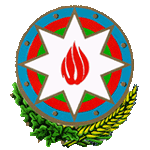 “2014-2016-cı illərdə Bakı şəhərinin və onun qəsəbələrinin sosial-iqtisadi inkişafına dair Dövlət Proqramı”nın təsdiq edilməsi haqqındaAzərbaycan Respublikası PrezidentininS Ə R Ə N C A M IAzərbaycan Respublikasında həyata keçirilən inkişaf strategiyasının başlıca məqsədləri ölkədə davamlı və yüksək iqtisadi artıma və sosial rifaha nail olunmasıdır. Bunun üçün hazırkı mərhələdə iqtisadiyyatın şaxələnməsinin sürətləndirilməsi, qeyri-neft sektorunun yüksək inkişaf tempinin təmin olunması, ətraf mühitin qorunması, sahibkarlığın dəstəklənməsi, vətəndaşların gündəlik rahat həyatı üçün lazım olan bütün infrastrukturun yaradılması, o cümlədən səhiyyə, təhsil, mədəniyyət, gənclər və idman, əhalinin sosial müdafiəsi sahələrində keyfiyyətli xidmət göstərilməsi kimi başlıca fəaliyyət istiqamətləri reallaşdırılır, genişmiqyaslı işlər görülür. Ölkədə gedən inkişaf hər bir bölgəni, şəhəri, qəsəbəni və kəndi əhatə edir.Son illərdə Bakı şəhərində və onun qəsəbələrində də tikinti-quruculuq işləri geniş vüsət almışdır. “Bakı şəhərinin qəsəbələrinin 2006-2007-ci illər üzrə sosial-iqtisadi inkişafının sürətləndirilməsinə dair Tədbirlər Proqramı” və “2011-2013-cü illərdə Bakı şəhərinin və onun qəsəbələrinin sosial-iqtisadi inkişafına dair Dövlət Proqramı”, eləcə də iqtisadiyyatın inkişafı ilə bağlı qəbul edilmiş müxtəlif sahəvi dövlət proqramları çərçivəsində nəzərdə tutulmuş tədbirlərin həyata keçirilməsi Bakı şəhərində də irimiqyaslı infrastruktur layihələrinin gerçəkləşməsinə, sahibkarlıq və investisiya fəaliyyətinin genişlənməsinə, əhaliyə göstərilən xidmətlərin, o cümlədən kommunal və sosial xidmətlərin həcminin və keyfiyyətinin daha da yaxşılaşmasına, abadlıq işlərinin sürətlənməsinə şərait yaratmışdır. Həmin proqramların icrası nəticəsində Bakı şəhəri, onun qəsəbə və kəndləri yeni inkişaf mərhələsinə qədəm qoymuş, rəqabətqabiliyyətli və ixracyönümlü ən müasir müəssisələr yaradılmış, yeni iş yerləri açılmış, əhalinin həyat səviyyəsi daha da yüksəlmişdir.Azərbaycan Respublikası Konstitusiyasının 109-cu maddəsinin 3-cü bəndini rəhbər tutaraq, Bakı şəhərinin və onun qəsəbələrinin inkişafının sürətləndirilməsi, burada yaşayan əhalinin həyat səviyyəsinin daha da yüksəldilməsi istiqamətində işləri davam etdirmək məqsədi ilə qərara alıram:1. “2014-2016-cı illərdə Bakı şəhərinin və onun qəsəbələrinin sosial-iqtisadi inkişafına dair Dövlət Proqramı” təsdiq edilsin (əlavə olunur).2. Azərbaycan Respublikasının Nazirlər Kabineti:2.1. müvafiq mərkəzi və yerli icra hakimiyyəti orqanları ilə birlikdə Dövlət Proqramının icrasını təmin edən tədbirlər görsün;2.2. Azərbaycan Respublikasının İqtisadiyyat və Sənaye Nazirliyi və Azərbaycan Respublikasının Maliyyə Nazirliyi ilə birlikdə Dövlət Proqramında illər üzrə nəzərdə tutulmuş tədbirlərin hər il üçün Dövlət İnvestisiya Proqramı tərtib edilərkən nəzərə alınmasını təmin etsin;2.3. bu Sərəncamdan irəli gələn digər məsələləri həll etsin.3. Azərbaycan Respublikasının İqtisadiyyat və Sənaye Nazirliyi:3.1. Dövlət Proqramında nəzərdə tutulan tədbirlərin həyata keçirilməsini Bakı Şəhər İcra Hakimiyyəti ilə birlikdə əlaqələndirsin;3.2. Dövlət Proqramında nəzərdə tutulan tədbirlərin icrasının gedişi barədə ildə bir dəfə Azərbaycan Respublikasının Prezidentinə məlumat versin.İlham Əliyev
Azərbaycan Respublikasının PrezidentiBakı şəhəri, 17 yanvar 2014-cü il“2014-2016-cı illərdə Bakı şəhərinin və onun qəsəbələrinin sosial-iqtisadi inkişafına dair Dovlət Proqramı”nınhəyata kecirilməsi uzrəTƏDBİRLƏR PLANISıra№-siTədbirin adıİcramüddətiİcraçılar1. Ümumərazi inkişaf tədbirləri1. Ümumərazi inkişaf tədbirləri1. Ümumərazi inkişaf tədbirləri1. Ümumərazi inkişaf tədbirləriElektrik enerjisi təchizatıElektrik enerjisi təchizatıElektrik enerjisi təchizatıElektrik enerjisi təchizatı1.1.Alternativ və bərpa olunan enerji mənbələrinin və enerjidən səmərəli istifadənin tətbiqinin genişləndirilməsi istiqamətində işlərin davam etdirilməsi2014-2016Alternativ və Bərpa olunanEnerji Mənbələri üzrəDövlət AgentliyiRabitə və informasiyaRabitə və informasiyaRabitə və informasiyaRabitə və informasiya1.2.Əhalinin rabitə və informasiya texnologiyalarına cıxış imkanlarının daha da yaxşılaşdırılması istiqamətində tədbirlərin davam etdirilməsi2014-2016Rabitə və İnformasiyaTexnologiyaları NazirliyiYol təsərrüfatı və nəqliyyatYol təsərrüfatı və nəqliyyatYol təsərrüfatı və nəqliyyatYol təsərrüfatı və nəqliyyat1.3.Yol infrastrukturunun yaxşılaşdırılması istiqamətində işlərin davam etdirilməsi, o cümlədən:1.3.1.Qala - Pirallahı avtomobil yolunun tikintisinin davam etdirilməsi2014-2016Nəqliyyat Nazirliyi1.3.2.Xəqani Rüstəmov küçəsində ("Ağ şəhər") yolun yenidən qurulmasının davam etdirilməsi2014-2016Nəqliyyat Nazirliyi1.3.3."Bilgəh - Novxanı - Sumqayıt" avtomobil yolunun tikintisinin davam etdirilməsi2014-2016Nəqliyyat Nazirliyi1.3.4.Bakı şəhəri, Ziya Bünyadov prospektində yol infrastrukturunun yenidən qurulmasının davam etdirilməsi2014-2015Nəqliyyat Nazirliyi1.3.5.Xocasən - Lökbatan avtomobil yolunun yenidən qurulmasının davam etdirilməsi 2014-2016Nəqliyyat Nazirliyi1.3.6.Bakı-Quba-Rusiya Federasiyası ilə dovlət sərhədi avtomobil yolunun 6-11-ci km hissəsində yenidənqurma işlərinin davam etdirilməsi2014Nəqliyyat Nazirliyi1.3.7.Pirallahı qəsəbəsini sahillə birləşdirən avtomobil yolunun dəniz suyu ilə yuyulmasının qarşısının alınması, yol üzərində avtomobil korpusunun tikintisi və yol boyunca sahilbərkitmə işlərinin aparılması istiqamətində işlərin davam etdirilməsi2014-2015Nəqliyyat Nazirliyi1.3.8.Biləcəri-Xocasən istiqamətində avtomobil yolunun yenidən qurulmasının davam etdirilməsi2014Nəqliyyat Nazirliyi1.3.9.Həsən Əliyev küçəsindən Ziya Bunyadov küçəsinə paralel olaraq Koroğlu metro stansiyasına qədər yeni yolun tikintisi2014-2015Nəqliyyat Nazirliyi1.3.10.Yeni dənizkənarı bulvar yolunun salınması2014-2016Nəqliyyat Nazirliyi1.3.11.Zığ-Hövsan avtomobil yolunun tikintisi2014-2016Nəqliyyat Nazirliyi1.3.12.Tbilisi prospekti ilə H.Zərdabi küçəsinin kəsişməsində (20 yanvar dairəsi) yolötürücüsünün tikintisi2014-2016Nəqliyyat Nazirliyi1.3.13.Qəsəbələrarası yolların tikintisi və əsaslı təmiri2014-2016Nəqliyyat NazirliyiEkologiyaEkologiyaEkologiyaEkologiya1.4.Göllərin (Xocasən, Binəqədi, Lökbatan, Qaradağ, Qu, Zabrat, Zığ, Bülbülə)ekoloji vəziyyətlərinin yaxşılaşdırılması istiqamətində işlərin davam etdirilməsi2014-2016İqtisadiyyat və SənayeNazirliyi, “Azərsu” ASC,Dövlət Neft Şirkəti,Ekologiya və Təbii SərvətlərNazirliyi, aidiyyəti Rayonİcra Hakimiyyətləri1.5.Böyükşor gölünün ekoloji vəziyyətinin yaxşılaşdırılmasının 1-ci mərhələsininbaşa catdırılması2014-2015İqtisadiyyat və SənayeNazirliyi, “Azərsu” ASC,Dövlət Neft Şirkəti,Ekologiya və Təbii Sərvətlər Nazirliyi, aidiyyəti Rayonİcra Hakimiyyətləri1.6.Neftlə çirklənmiş torpaqların təmizlənməsi istiqamətində tədbirlərin davam etdirilməsi2014-2016Dövlət Neft Şirkəti1.7.Yaşıllıq zolaqlarının genişləndirilməsi 2014-2016Ekologiya və Təbii Sərvətlər Nazirliyi, “Azərsu” ASC, Rayon İcra HakimiyyətləriSənayenin inkişafıSənayenin inkişafıSənayenin inkişafıSənayenin inkişafı1.8.Sənayenin inkişafı, o cümlədən Balaxanı Sənaye Parkında müvafiq işlərin davametdirilməsi2014-2016İqtisadiyyat və SənayeNazirliyiKənd təsərrüfatının infrastruktur təminatıKənd təsərrüfatının infrastruktur təminatıKənd təsərrüfatının infrastruktur təminatıKənd təsərrüfatının infrastruktur təminatı1.9.Abşeron Magistral Kanalında yenidənqurma işlərinin aparılması və kanalın suburaxma qabiliyyətinin artırılması istiqamətində işlərin davam etdirilməsi2014-2016“Azərbaycan Meliorasiya vəSu Təsərrufatı” ASCKiçik və orta sahibkarlığın inkişafının dəstəklənməsiKiçik və orta sahibkarlığın inkişafının dəstəklənməsiKiçik və orta sahibkarlığın inkişafının dəstəklənməsiKiçik və orta sahibkarlığın inkişafının dəstəklənməsi1.10.Kiçik və orta sahibkarlıqla məşğul olan fiziki və hüquqi şəxslərin maarifləndirilməsi, treninqlərin keçirilməsi və güzəştli kreditlərin verilməsi istiqamətində işlərin davam etdirilməsi2014-2016İqtisadiyyat və SənayeNazirliyiƏhalinin sosial mudafiəsiƏhalinin sosial mudafiəsiƏhalinin sosial mudafiəsiƏhalinin sosial mudafiəsi1.11.Əhalinin sosial müdafiəsi uzrə obyektlərin əsaslı təmiri və tikintisi 2014-2016Əmək və Əhalinin SosialMüdafiəsi NazirliyiƏhalinin təhlukəsizliyi tədbirləriƏhalinin təhlukəsizliyi tədbirləriƏhalinin təhlukəsizliyi tədbirləriƏhalinin təhlukəsizliyi tədbirləri1.12.Əhalinin təhlükəsizliyinin təmin edilməsi istiqamətində tədbirlərin davam etdirilməsi,o cümlədən:1.12.1.Bakı şəhərində Dövlət Yanğından Mühafizə Xidmətinin Tədris Mərkəzinin tikintisi2014-2016Fövqəladə Hallar Nazirliyi1.12.2.Bakı şəhərində Dövlət Yanğından Mühafizə Xidməti ücün istilik-tüstü kamerasının tikintisi2014-2016Fövqəladə Hallar Nazirliyi1.12.3.Rayonlar ərazisində tikiləcək və ya bərpa olunacaq yanğına qarşı su hovuzlarına aparan yollara bərk örtüyün çəkilməsi və yaxud təmir olunması2014-2016Fövqəladə Hallar Nazirliyi1.12.4.Qəsəbələrdə yeraltı və yaxud yerüstü su xətlərinin mövcud olduğu ərazilərdəyanğın hidrantlarının quraşdırılması2014-2016 Fövqəladə Hallar Nazirliyi1.12.5.Yanğın su hovuzları yerləşən ərazilərdə (yollara, keçidlərə, binanın fasadhissəsinə və s.) müvafiq standartlara uyğun göstərici və nişanların (su hovuzunun həcmi, işarələr, gecə vaxtı işıqlandırması) quraşdırılması2014-2016Fövqəladə Hallar Nazirliyi2. Bakı şəhərinin rayonları2. Bakı şəhərinin rayonları2. Bakı şəhərinin rayonları2. Bakı şəhərinin rayonları2.1. Binəqədi rayonu2.1. Binəqədi rayonu2.1. Binəqədi rayonu2.1. Binəqədi rayonuQaz təchizatıQaz təchizatıQaz təchizatıQaz təchizatı2.1.1.Qaz təchizatının yaxşılaşdırılması istiqamətində işlərin davam etdirilməsi 2014-2016Dövlət Neft ŞirkətiElektrik enerjisi təchizatıElektrik enerjisi təchizatıElektrik enerjisi təchizatıElektrik enerjisi təchizatı2.1.2.Elektrik enerjisi təchizatının yaxşılaşdırılması istiqamətində işlərin davam etdirilməsi2014-2016“Azərenerji” ASC,“Bakıelektrikşəbəkə” ASCİstilik təchizatıİstilik təchizatıİstilik təchizatıİstilik təchizatı2.1.3.İstilik təchizatının yaxşılaşdırılması istiqamətində işlərin davam etdirilməsi2014-2016"Azəristiliktəchizat" ASCSu təchizatı və kanalizasiyaSu təchizatı və kanalizasiyaSu təchizatı və kanalizasiyaSu təchizatı və kanalizasiya2.1.4.Su təchizatı və kanalizasiya sistemlərinin yaxşılaşdırılması istiqamətində işlərin davam etdirilməsi2014-2016“Azərsu” ASCYol təsərrüfatı və nəqliyyatYol təsərrüfatı və nəqliyyatYol təsərrüfatı və nəqliyyatYol təsərrüfatı və nəqliyyat2.1.5.Rayonun qəsəbədaxili və məhəllədaxili yollarının əsaslı təmiri, yenidən qurulması və işıqlandırılması2014-2016Bakı Şəhər İcra HakimiyyətiAbadlıq və yaşıllaşdırmaAbadlıq və yaşıllaşdırmaAbadlıq və yaşıllaşdırmaAbadlıq və yaşıllaşdırma2.1.6.Abadlıq və yaşıllaşdırma sahəsində tədbirlərin davam etdirilməsi2014-2016Rayon İcra HakimiyyətiKicik və orta sahibkarlığın inkişafının dəstəklənməsiKicik və orta sahibkarlığın inkişafının dəstəklənməsiKicik və orta sahibkarlığın inkişafının dəstəklənməsiKicik və orta sahibkarlığın inkişafının dəstəklənməsi2.1.7.Binəqədi qəsəbəsində yeni texnologiyaların tətbiqi ilə müasir ət kəsimi və emalı müəssisəsinin yaradılmasının dəstəklənməsi2014-2016İqtisadiyyat və SənayeNazirliyi2.1.8.Binəqədi rayonunda müxtəlif təyinatlı sənaye məhsulları istehsalı müəssisələrinin yaradılmasının dəstəklənməsi2015-2016İqtisadiyyat və SənayeNazirliyi2.1.9.Kiçik sahibkarlığın inkişafının dəstəklənməsi 2014-2016İqtisadiyyat və SənayeNazirliyi2.1.10.Binəqədi rayonunda kənd təsərrüfatı məhsullarının tədarükü, saxlanması və  satışı üzrə logistika mərkəzinin tikintisinin dəstəklənməsi 2014-2016İqtisadiyyat və Sənaye Nazirliyi TəhsilTəhsilTəhsilTəhsil2.1.11.Təhsil muəssisələrinin əsaslı təmiri və tikintisi, o cümlədən:2.1.11.1.157 saylı orta məktəbin əsaslı təmiri və əlavə 160 şagird yerlik 8 sinif otağının tikintisi2014-2016Bakı Şəhər İcra Hakimiyyəti2.1.11.2.Binəqədi qəsəbəsində 205 saylı orta məktəbin sökülərək 960 şagird yerlik məktəbin tikintisi2014-2016Bakı Şəhər İcra Hakimiyyəti2.1.11.3.8-ci mikrorayonda 283 saylı orta məktəbin əsaslı təmiri2014-2016Bakı Şəhər İcra Hakimiyyəti2.1.11.4.298 saylı orta məktəbin əsaslı təmiri, köməkçi binasının sökülərək yerində idman zalının tikintisi2014-2016Bakı Şəhər İcra Hakimiyyəti2.1.11.5.Biləcəri qəsəbəsində 300 saylı orta məktəbin köhnə korpusunun (idman və akt zalı ilə) sökülərək 960 şagird yerlik yeni tədris korpusunun, idman və akt zalının tikintisi2014-2016Bakı Şəhər İcra Hakimiyyəti2.1.11.6.Binəqədi qəsəbəsində 1400 şagird yerlik yeni məktəbin tikintisi2014-2016Bakı Şəhər İcra Hakimiyyəti2.1.11.7.Xocasən qəsəbəsi Sulutəpə yaşayış massivində 1400 şagird yerlik yeni məktəbin tikintisi2014-2016Bakı Şəhər İcra Hakimiyyəti2.1.11.8.6 nömrəli Bakı Peşə Liseyinin yenidən qurulması2014-2016Bakı Şəhər İcra Hakimiyyəti2.1.11.9.T.İsmayılov adına Bakı şəhəri Uşaq-gənclər yaradıcılıq sarayı üçün yeni binanın tikintisi2014-2016Bakı Şəhər İcra Hakimiyyəti2.1.11.10.Rəsulzadə qəsəbəsində 76 saylı uşaq bağçasının əsaslı təmiri2014-2016Bakı Şəhər İcra Hakimiyyəti2.1.11.11.Biləcəri qəsəbəsində 234 saylı uşaq bağçasının əsaslı təmiri2014-2016Bakı Şəhər İcra Hakimiyyəti2.1.11.12.Xocasən qəsəbəsində 328 saylı uşaq bağçasının bərpa-gücləndirilməsi və əsaslı təmiri2014-2016Bakı Şəhər İcra Hakimiyyəti2.1.11.13.Rəsulzadə qəsəbəsində Delfin uşaq bağçasının əsaslı təmiri2014-2016Bakı Şəhər İcra Hakimiyyəti2.1.11.14.Rəsulzadə qəsəbəsində Sahil uşaq bağçasının əsaslı təmiri2014-2016Bakı Şəhər İcra Hakimiyyəti2.1.11.15.Xocasən qəsəbəsi, Sulutəpə yaşayış massivində uşaq bağçasının tikintisi2014-2016Bakı Şəhər İcra HakimiyyətiSəhiyyəSəhiyyəSəhiyyəSəhiyyə2.1.12.Səhiyyə muəssisələrinin əsaslı təmiri və tikintisi, o cümlədən:2.1.12.1.9-cu mikrorayonda 9 nömrəli Uşaq Poliklinikasının təmiri, avadanlıq və inventarla təchiz olunması2014Səhiyyə Nazirliyi, Rayon İcra Hakimiyyəti2.1.12.2.9-cu mikrorayonda 21 nomrəli Uşaq Poliklinikasının təmiri, avadanlıq və inventarla təchiz olunması2014Səhiyyə Nazirliyi, Rayon İcra HakimiyyətiMədəniyyətMədəniyyətMədəniyyətMədəniyyət2.1.13.Mədəniyyət obyektlərinin əsaslı təmiri və tikintisi2014-2016Mədəniyyət və TurizmNazirliyi, Rayon İcra HakimiyyətiGənclər və idmanGənclər və idmanGənclər və idmanGənclər və idman2.1.14.İdman obyektlərinin əsaslı təmiri və tikintisi, o cümlədən:2.1.14.1.Stend Atıcılığı üzrə İdman Kompleksinin sökülərək yenidən qurulması2014-2015Gənclər və İdman Nazirliyi,Rayon İcra Hakimiyyəti2.1.14.2.Dağ Velosipedi yarışları üçün veloparkın tikintisi2014-2015Gənclər və İdman Nazirliyi,Rayon İcra Hakimiyyəti2.1.14.3.Rayon ərazisində idman meydançalarının yaradılması 2014-2016Gənclər və İdman Nazirliyi,Rayon İcra HakimiyyətiƏhalinin təhlükəsizliyi tədbirləriƏhalinin təhlükəsizliyi tədbirləriƏhalinin təhlükəsizliyi tədbirləriƏhalinin təhlükəsizliyi tədbirləri2.1.15.Əhalinin təhlükəsizliyinin təmin edilməsi istiqamətində tədbirlərin davam etdirilməsi, o cümlədən:2.1.15.1.7-ci mikrorayon yaşayış massivində yanğından mühafizə bölməsinin tikintisi2014-2016Fövqəladə Hallar Nazirliyi2.1.15.2.Biləcəri qəsəbəsində tutumu 50 kubmetr olan 1 ədəd və tutumu 75 kubmetr olan2 ədəd yanğına qarşı su hovuzunun təmiri, 1 ədəd yanğına qarşı su hidrantının təmiri2014-2016Fövqəladə Hallar Nazirliyi2.1.15.3.Sulutəpə qəsəbəsində tutumu 150 kubmetr olan 1 ədəd yanğına qarşı su hovuzunun tikintisi2014-2016Fövqəladə Hallar Nazirliyi2.1.15.4.Yeni avtovağzalın arxa hissəsindəki yaşayış massivində tutumu 100 kubmetr olan 1 ədəd yanğına qarşı su hovuzunun tikintisi2014-2016Fövqəladə Hallar Nazirliyi2.1.15.5.Atyalı yaşayış massivində tutumu 100 kubmetr olan 1 ədəd yanğına qarşı su hovuzunun tikintisi2014-2016Fövqəladə Hallar Nazirliyi2.1.15.6.Çiçək qəsəbəsində tutumu 100 kubmetr olan 1 ədəd yanğına qarşı su hovuzunun tikintisi2014-2016Fövqəladə Hallar Nazirliyi2.1.15.7.9-cu mikrorayon, Mircəlal küçəsində tutumu 150 kubmetr olan 1 ədəd yanğına qarşı su hovuzunun təmiri2014-2016Fövqəladə Hallar Nazirliyi2.1.15.8.9-cu mikrorayon, Cavadxan küçəsində tutumu 100 kubmetr olan 1 ədəd yanğına qarşı su hovuzunun təmiri2014-2016Fövqəladə Hallar Nazirliyi2.1.15.9.Binəqədi RDYMH-nin yanğından mühafizə bölməsinin tikintisi2014-2016Fövqəladə Hallar Nazirliyi